АДМИНИСТРАЦИЯ НИКОЛАЕВСКОГО СЕЛЬСОВЕТАСАРАКТАШСКОГО РАЙОНА ОРЕНБУРГСКОЙ ОБЛАСТИП О С Т А Н О В Л Е Н И Е_________________________________________________________________________________________________________31.01.2024 года                      с. Николаевка	                                             № 10-п          В соответствии с Федеральными законами от 12 июня 2002 года № 67-ФЗ «Об основных гарантиях избирательных прав и права на участие в референдуме граждан Российской Федерации», от 10 января 2003 года № 19-ФЗ «О выборах Президента Российской Федерации»:           1. Образовать рабочую группу по оперативному решению вопросов, связанных с подготовкой и проведением выборов Президента Российской Федерации согласно приложению № 1.         2. Утвердить план организационно-технических мероприятий, связанных с подготовкой и проведением выборов Президента Российской Федерации (далее – мероприятия) согласно приложению № 2.         3. Руководителям органов местного самоуправления муниципального образования Николаевский сельсовет Саракташский район Оренбургской области обеспечить проведение мероприятий в сроки, указанные в приложении № 2 к настоящему постановлению.         4. Образовать рабочие группы по оперативному решению вопросов, связанных с подготовкой и проведением выборов Президента российской Федерации;         разработать планы организационно-технических мероприятий, связанных с подготовкой и проведением выборов Президента Российской Федерации, и обеспечить их выполнение.          5. В случае изменения эпидемиологической обстановки в муниципальном образовании Николаевский сельсовет  Саракташского  района Оренбургской области  обеспечить в помещениях для голосования, расположенных на территории муниципального образования Николаевский сельсовет Саракташского района Оренбургской области, соблюдение требований законодательства Российской Федерации в области обеспечения санитарно-эпидемиологического благополучия населения, а также требований и рекомендаций Федеральной службы по надзору в сфере защиты прав потребителей и благополучия человека.            4. Контроль за исполнением настоящего постановления оставляю за собой.            7. Постановление вступает в силу со дня его подписания и подлежит размещению на официальном сайте администрации района.Глава муниципального образования Николаевский сельсовет                                                              Р.С. Абдулгазизов                                                Разослано: членам рабочей группы, администрации района, прокуратуре района, в делоС О С Т А Врабочий группы по оперативному решению вопросов, связанных с подготовкой и проведением выборов Президента Российской Федерации____________П Л А Норганизационно-технических мероприятий по оперативному решению вопросов, связанных с подготовкой и проведением выборов Президента Российской ФедерацииПримечание. Привлечение в качестве ответственных исполнителей мероприятий настоящего Плана органов и организаций, не являющимися органами местного самоуправления Саракташского района, осуществляется по согласованию или на договорной основе.  _____________                              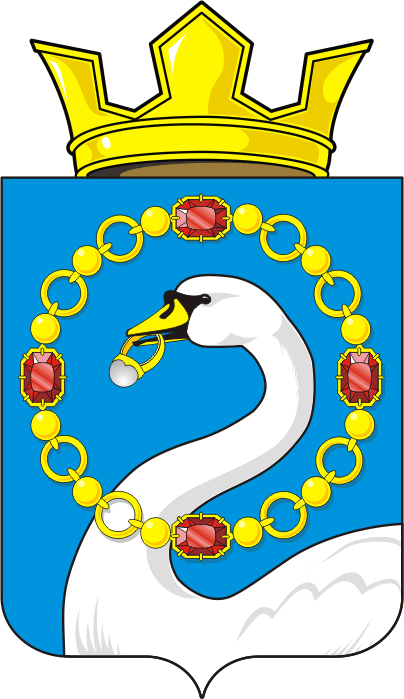 О мерах по оказанию содействия избирательным комиссиям в реализации их полномочий при подготовке и проведении выборов Президента Российской ФедерацииПриложение № 1к постановлению администрации муниципального образования Николаевский сельсовет от  31.01.2024  № 10-пАбдулгазизов Рустам Сайфуллович  -Руководитель рабочей группы, глава администрации МО Николаевский сельсовет Жигалкина Евгения Сергеевна -заместитель руководителя рабочей группы, заместитель главы администрации МО Николаевский сельсовет Султангузина Зарина Альбертовна  -секретарь рабочей группы, делопроизводительЧлены рабочей группы:Члены рабочей группы:Члены рабочей группы:Манихина Ольга Михайловна -Председатель УИК № 1489Мусин Камил Шамилович-Председатель УИК № 1490Кутлучурина Анира Шакуровна -Председатель УИК № 1491Приложение № 2к постановлению администрации муниципального образования Николаевский сельсовет от  31.01.2024  № 10-п№№ п/пНаименование мероприятияСрок проведенияОтветственные исполнители1.Проведение заседаний рабочей группы по оперативному решению вопросов, связанных с подготовкой и проведением выборов Президента Российской Федерацииянварь,февраль,март 2024 годаР.С.Абдулгазизов,руководитель рабочей группы, глава муниципального образования Николаевский сельсовет 2.Проведение совещания с главами, заместителями глав администраций муниципальных образований сельских поселений района по вопросам подготовки и проведения выборов Президента Российской Федерацииянварь,февраль,март 2024 годаР.С.Абдулгазизов,руководитель рабочей группы, глава муниципального образования Николаевский сельсовет 3.Проведение совместных совещаний с главами, заместителями глав, специалистами администраций сельских поселений района, председателями, секретарями участковых избирательных комиссий по вопросам подготовки и проведения выборов Президента Российской Федерациипо отдельному графикуР.С.Абдулгазизов,руководитель рабочей группы, глава муниципального образования Николаевский сельсовет 4.Оказание содействия в проведении совещаний с председателями, секретарями участковых избирательных комиссий по вопросам подготовки и проведения выборов Президента Российской Федерациипо отдельному графикуР.С.Абдулгазизов,руководитель рабочей группы, глава муниципального образования Николаевский сельсовет,УИК 1489,1490,14915.Предоставление избирательным комиссиям на безвозмездной основе (без возмещения и оплаты затрат на использование помещений и оплату коммунальных услуг) необходимых помещений, включая помещения для голосования, помещения для хранения избирательной документации, помещения для хранения технологического оборудования  (в том числе обеспечение охраны этих помещений, избирательной документации и оборудования), транспортных средств для организации деятельности избирательных комиссий (в том числе по информированию избирателей), средств связи и технического оборудования, сейфов для хранения избирательной документациив период проведения избирательной кампанииМуниципальное образование Николаевский сельсовет 6.Оказание содействия избирательным комиссиям в осуществлении информирования граждан о подготовке и проведении выборов Президента Российской Федерациив период проведения избирательной кампанииМуниципальное образование Николаевский 7.Обеспечение публикации информации, связанной с образованием избирательных участков и формированием избирательных комиссий, а также предоставляемой избирательными комиссиями информации о ходе подготовки и проведения выборов, сроках и порядке совершения избирательных действий, кандидатах и политических партиях, выдвинувших кандидатовв сроки, установленные законодательством Российской ФедерацииМуниципальное образование Николаевский 8.Обеспечение резервным автономным энергоснабжением здания администрации района, в котором размещена территориальная избирательная комиссия Саракташского района, а также зданий, в которых размещены участковые избирательные комиссии15-17 марта2024 годаМуниципальное образование Николаевский 9.Оказание содействия Министерству цифрового развития, связи и массовых коммуникаций Российской Федерации в целях осуществления мероприятий, связанных с организацией видеонаблюдения, трансляцией изображения при проведении выборов Президента Российской Федерации, а также хранением соответствующих видеозаписей, включая обеспечение сохранности средств видеонаблюдения, устанавливаемых в помещениях для голосования избирательных участков и помещении территориальной избирательной комиссии Саракташского районав период проведения избирательной кампанииМуниципальное образование Николаевский 10.Обеспечение совместно с Министерством цифрового развития, связи и массовых коммуникаций Российской Федерации условий для подключения и доступа территориальной избирательной комиссии района к единой сети передачи данныхв период проведения избирательной кампанииМуниципальное образование Николаевский11.Обеспечение недопущения несанкционированного проникновения в помещение, в котором размещено оборудование для подключения и доступа территориальной избирательной комиссии Саракташского района к единой сети передачи данныхв период проведения избирательной кампанииМуниципальное образование Николаевский12.Обеспечение соблюдения требований информационной безопасности на предоставляемом участковым избирательным комиссиям компьютерном оборудовании, информационных системах, применяемых многофункциональным центром предоставления государственных и муниципальных услугв период проведения избирательной кампанииМуниципальное образование Николаевский13.Представление в территориальную избирательную комиссию сведений о фактах смерти граждан Российской Федерации для уточнения списков избирателей в порядке, установленном законодательством Российской Федерации и нормативными актами Центральной избирательной комиссии Российской Федерациив период проведения избирательной кампанииМуниципальное образование Николаевский14.Обеспечение организации учебного процесса с учетом проведения голосования на выборах Президента Российской Федерации в течение нескольких дней подряд в зданиях организаций района, осуществляющих образовательную деятельность15-17 марта2024 годаМуниципальное образование Николаевский15.Обеспечение условий для беспрепятственного доступа к помещениям для голосования избирателей, являющихся инвалидами, включая избирателей, пользующихся креслами-колясками, в том числе:удобные подъездные и пешеходные пути;специальные места для стоянки личного автотранспорта;размещение помещений для голосования на первых этажах зданий;наличие пандусов, настилов, тактильных указателей;достаточное освещениев период проведения избирательной кампанииМуниципальное образование Николаевский16.Оборудование помещений для голосования стационарными (ручными) металлодетекторами либо переносными металлоискателями, иными средствами объективного контроля для обеспечения общественной безопасностив дни голосованияМуниципальное образование Николаевский17.Опубликование в средствах массовой информации списков избирательных участков с указанием их границ и номеров, мест нахождения участковых избирательных комиссий, помещений для голосования и номеров телефонов избирательных комиссийв сроки, установленные законодательством Российской ФедерацииМуниципальное образование Николаевский18.Выделение специально оборудованных мест для размещения печатных агитационных материалов на территории каждого избирательного участкав сроки, установленные законодательством Российской ФедерацииМуниципальное образование Николаевский19.Обеспечение соблюдения требований пожарной безопасности и антитеррористической защищенности в помещениях для голосования, помещениях избирательных комиссийв период проведения избирательной кампанииМуниципальное образование Николаевский20.Предоставление соответствующим избирательным комиссиям транспортных средств с числом посадочных мест, необходимых для обеспечения равной возможности прибытия к месту голосования не менее чем двум наблюдателям, выезжающим совместно с членами участковой избирательной комиссии для проведения голосования, в том числе досрочного, в труднодоступных и отдаленных местностях, а также вне помещения для голосования15-17 марта2024 годаМуниципальное образование Николаевский21.Обеспечение оптимального функционирования общественного транспорта в целях прибытия избирателей к помещениям для голосования15-17 марта2024 годаМуниципальное образование Николаевский22.Обеспечение наличия резервных пунктов для голосования с целью организации непрерывности процесса проведения выборов Президента Российской Федерации в случаях невозможности работы образованных избирательных участковв дни голосованияМуниципальное образование Николаевский23.Направление сведений об избирателях для формирования и уточнения списков избирателей главе муниципального образования Саракташский районв сроки, установленные законодательством Российской ФедерацииОМВД России по Саракташскому району,военный комиссариат, районный суд